پيژندنه د افغانستان بانک د قانون لومړي بند او دویمې مادې پر بنسټ،  د افغانستان بانک بنسټیزه موخه په هیواد کې  ،د قیمتونو ثبات ساتل دي ،چې له مخې د پيسو پړسوب کچه باید داسې ډول وساتل شي تر څو د خلکو اقتصادي پریکړې اغیزمنې نه کړي.د افغانستان بانک ،د پيسو سیاستونو لوی آمریت ،په هیواد کې د پیسو سیاستونو د پلي کېدونکي ارګان په توګه ،د سمو او مناسبو پالیسو د جوړونې او اجراکونې دندې په غاړه لري. دا پالیسې باید د هیواد د اقتصادي ودې او د مالي ثبات په برخه کې مرسته وکړي . په یو ټاکلي وخت کې ،د قیمتونو ټولیزې کچې لوړوالي ته د پیسو پړسوب وايي . د یادونې وړ ده د یو یا څو توکو د قیمتونو لوړوالي ته د پیسو پړسوب نه ویل کیږي .د افغانستان بانک د پیسو سیاستونو لوی آمریت په هیواد کې د پیسو د پړسوب کچې، د معلومولو لپاره د مصرفي توکو له شاخص څخه ګټه پورته کوي .د قیمتونو شاخص په يوه ټاکلې دوره کې د توکو اوچوپړتیاوو د قیمتونو د بدلون د اندازه کولو معیار ته ویل کيږي . چې دا معیار د بيلابیلو لارو څخه په ګټې اخیستنې سره محاسبه کيږي ځکه هره لارهد شاخص په ځانګړو برخو کې بدلونونه څرګندوي.د پیسو سياستونو لوی آمریت په هیواد کې د قیمتونو کچه وخت ناوخت تر څيړنې لاندې نیسي تر څو د قیمتونو ناغوښتونکې حالت د هیواد په اقتصادي حالت ناوړه اغیز رامینځته نه کړي او د یادونې وړ ده چې د قیمتونو په کچه  کې تیز تغیرات د هیواد په اقتصادي ودې ناوړه اغیزه لري نو له دې کبله د پيسو سیاستونو لوی آمریت دا ژمنه کوي په هیواد کې به سمې او مناسبې پیسو پالیسۍ جوړې او پلي کړي . د افغانستان بانک د پیسو سیاستونو لوی آمریت دا هڅه کوي چې په هیواد د پیسو د پړسوب کچه د یو عدد په کچه وساتي ،چې په دې ډول د هیواد اقتصادي ودې ترلاسه کولو کې مرسته وکړي.مصرفي توکو د قیمتونو شاخصد مصرفي توکو د قیمتونو شاخص په هیواد کې د کورنۍ لګښتنو د اندازه کولو تر ټول مهم او ټولیز معیار ګڼل کيږي دا په داسې حال کې ده چې په نړۍ کې د قیمتونو د بدلون د اندازه کولو لپاره له نورو معيارونو څخه ګټه پورته کيږي خو د مصرفي توکو د قیمتونو شاخص یو بشپړ او مهم شاخص دی او د قیمتونو د کچې د اندازه کولو لپاره د يو مهم شاخص په توګه منل شوی دی . د احصايې او معلوماتو ملي اداره ،چې په هیواد کې د مصرفي توکو د قیمتونو د شاخص د ترتیب دنده په غاړه لري په دې وروستیو وختونو کې یو شمیر مهم بدلونونه رامینځته کړي دي  .چې د دې بدلونونو له مخې د سروې ګانو سیمه له لسو ولایتونو څخه تر شلو ولایتونو پورې پراختیا موندلی ده  او همدا رنګه  د ونډو په برخه کې هم یو څه بدلون رامینځته شوی دی . د دې تر څنګ په دې څيړنه کې بنسټ کال یا اساس کال هم بدلون موندلی دی چې د زیږدیز کال2011 د مارچ میاشتې څخه 2015 د اپریل میاشت ته بدل شوی دی . چې دا بدلونونه د پوښښ سیمه ډیروي اود یو ټولیز او ښه انځور څرګندونه کوي .په تیریو وختونو کې د خوراکي توکو ونډه په ټولیز شاخص کې 52 سلنه وه خو اوسمهال بیا 48 سلنې ته راټیټه شوی او د غیرېمصرفي توکو ونډه په تیر وخت کې 48 سلنه وه چې اوسمهال 52 سلني ته لوړه شوی ده .چې دا بدلونونه د کورنیو مصرفي توکو په سيستم کې د پام وړ بدلون څرګندوی .دا معلوموي چې د غیرې خوارکي توکو ارزښت تر خوراکي توکو لوړ  دی .د هر توکي ونډه ،د هماغه توکي ونډه د مصرفي توکو په کڅوړه کې څرګندوي چې د ترلاسه کولو لپاره یې مصرفول انعکاسوي . د یو توکي ونډې ډیرښت په هماغه کڅوړه کې د نورو سره پرتله کوي په نوي شاخص کې د غوښې ،غوړیو،وچه او تازه میوو،مصاله جاتو ،د کور سامانونه،درملنه ،اړیکې،اطلاعات اوفرهنګ،هوټلونو برخه زیاته شوی ده دا په داسې حال کې چې د غلو او دانو ،شیدی،پنیر د چر ګانو هګۍ،سابه،خواږه،تنباکو ،جونګړه،ښوونه او روزنه ،ټرانسپورت اود متفرقه برخه کم شوی ده .په هېواد کې د پیسو د پړسوب کچې ته لنډه کتنه:کله چې مونږ د پيسو پړسوب اوږد مهاله بدلون په نظر کې ونیسوو، د پيسو پړسوب اړوند زمانی توقعات ښایي مثبت او د افغانستان بانک  له خوا د کابو کولو وړ وي او دا په هغه صورت کې شونې ده  چې پالیسۍ او پلانونه په داسې ډول طرحه شي چې د عرضې او تقاضاترمنځ خلا او همدارنګه د کورنیو بازارونو تکېه په وارداتي توکو راکمولو لپاره ګټورې وي.  اوسمهال افغانستان کې ګڼ شمیر عوامل وجود لري چې د پیسو پړسوب لپاره موثر او د پیسو پړسوب په بدلون کې مهم رول لوبوي. له هغو عواملو څخه یو تر ټولو مهم عامل چې د افغانستان د پیسو پړسوب لپاره موثر دی، بهرنۍ عامل دی  لکه د لویو سوداګریزو شرکاو، د پيسو پړسوب په کچه کې تغیرات چې د هغه له ډلې  څخه د پاکستان او ایران نومونه یادولی شو  ځکه  افغانستان د خپلې اړتیا زیاته برخه له دغو هیوادونو څخه پوره کوي او کورني بازارونه د دغو هیوادونو له واردتي توکو څخه ډک ديد کورنیو تولیداتو ټيټه کچه، راکړو ورکړو کې له امریکایې ډالرو  څخه استفاده، په هیواد کې د منظم ټرانسپورټی  سیستم نشتون، له ګاونډیو هیوادونو سره سوادګریزې او ترانزیتي ستونزی، بازار کې د بشپړ سيالۍ نشتون(انحصار)، اقتصادي او سیاسي ثبات نشتوالی او د راتلونکې په اړه انیښنې او بی باوری هغه عوامل دي چې زمونږ هیواد کې د قیمتونو د بدلولونو او نوساناتو لامل ګرځي. له دې ستونزو سره سره، د افغانستان بانک د پیسو سیاست عمومي امریت په دې واکمن دی چې په هیواد  کې د پیسو د پړسوب کچه تر خپل واک لاندې ونیسي .چې له یو رقمي عدد څخه لوړ نه شي.د 1۱۳۹۸لمریز کال دسلواغې په میاشت کېټولیز پړسوبزیاتوالی موندلی دی. د مصرفي توکو بیه د کلني محاسبې پربنسټ له۳.۷۵سلنې تر ۳.۸۴ سلنی پورې زیاتوالی کړی  دی .دازیاتوالی د خوراکي  توکو شاخص دبیېزیاتوالی له امله منځ ته را غلی دی.د خوراکي توکو پړسوب بیه له 5.99  سلنې تر 6.43 سلنی پورې زیاتوالی  موندلی  دی دا زیاتوالی   ډير د(  غله او دانه ،غوښه ، شیدې،پنیر او هگی،غوړي، او غیر الکولي مشروبات)له امله منځ ته راغلي دی.  په ورته  مهال کې  د غیرې خوراکي توکو بیه له 1.65سلنه د مرغومی   په میاشت کې تر  1.39 سلنې د سلواغی په میاشت کیکموالي موندلی دی. د غیرې خوراکي توکو شاخص   دسلواغی  په میاشت کې کموالی  موندلی دی،  او دا کموالی ددی شاخص د  فرعي اجزاو  په  بیو کې را منځ ته شوی دی،لکه(کور ، اطلاعات او معلومات او رستورانت او هوټل  )تشکېلوی.چي د غیرې خوراکي توکو شاخص یی تر اغیزې لاندې نیولی دی .د  هستې( خالص) انفلاسیون (۳۰%  Trimmed Mean) هم دسلواغی په میاشت کې بدلون  موندلی دې. خلاصه شوی اوسط یو مهم معیار دهستې( خالص)تورم ګنل کېږي. چې 3.46سلنې تر89. 8سلنی  پوری زیاتوالی کړی دی.په همدې توګه  ټولیز پړسوب د کابل ښار په کچه د کلني بدلون پر بنسټ له 4.14 تر 3.70 سلنې پورې دسلواغی  په میاشت کې کمه شوي دې. د کابل په کچه د خوراکي توکو  شاخص دکلني محاسبې پر بنسټ  له 6.24سلنې تر6.05   سلنې پوری بدلون موندلی دی.  او د غیر خوراکي توکو شاخص د کلنی بدلون پر بنسټ د کابل په کچه له 2.77سلنه کې تر 2.18سلنی پوری کموالی  کړی دی.مهم ټکيسرچینی : د احصايې او معلوماتو ملي اداره / دافغانستان بانک عمومي تورم دکلنۍ محاسبي پر بنسټ دسلواغې په میاشت کې زیاتوالی ښکاره کوي.د عمومي تورم کچه د ۱۳۹۸ لمریز کال دکلني بدلونونو پر بنست د سلواغې  په میاشت کې زیاتوالی  کړی دی. دمصرفي توکو ټولیز  تورم له ۷۵.۳  سلنې تر ۸۴.۳ سلنې پورې زیاتوالی  څرګندوي. دا زیاتوالی د خوراکي توکو دبیو دزیاتوالی نه سرچېنه اخیستې ده،  چې عمومي شاخص یې تر اغیزې لاندې نیولی دی. او له بلې خوا، څرنګه چې  دمیاشتیني محاسبې پر بنست چې توپیرونه په لندمهاله توګه د څیړنې لاندې نیول کېږي اوپه لنډ مهاله توګه بدلونونه څیړي د دې محاسبې پر اساس له 1.07سلنې څخه تر ۵۴..۰-سلنې پورې د سلواغې په میاشت کې کمه شوی ده.(1 ) دخوراکي توکو شاخص دکلنۍ بد لون پر بنسټ د جګ بیه ښکارندوی دی.د احصایې او معلو ماتو ملي ادارې د وروستیو ارقامو د لاس ته راوړلو  پر اساس دکلني محاسبې پر بنسټ د خوراکي توکوبیه له ۹۹.۵  سلنې تر ۴۳.۶ سلنې پورې زیات شوي دي.د دی زیاتوالیاصلي لامل د(غله او دانه ،غوښه ، شیدې،پنیر او هګۍ،غوړي، خواږه او غیر الکوليمشروبات ) دبییو جګوالی دی.له بلې خوا د (،وچې او تازه میوې،سابه او مصاله جاتو ) بیه د څیړنېپه دوره کې کمې شو ي دي.د خوراکي توکې شاخص د میاشتیني محاسبې پر بڼست دسلواغې په میاشت کې کمواليښکاره کوی.سرچینی : د احصايې او معلوماتو ملي اداره / دافغانستان بانک د خوراکي توکوشاخص په برخه کې دمیاشتینی بدلون معیار پربنسټ دسلواغې په میاشت کې 0.02 سلنې ته رسیدلی دی، حال دا چې دا رقم په تیره میاشت کې 1.52سلنه کی سنجش شوی وو.  داکموالی دخوراکي تو کو اجزاوولکه (غله او دانه ،غوښه غوړی،وچه او تازه میوه ، سابه ،خواږه،) دبيو له امله را منځ ته شوی دی.دکلني محاسبې پر بنسټ دسلواغې په میاشت کې د غلې دانې بیه زیاتوالی  کړی دې الف - ډوډۍ اوړه او غلې  دانې چې ۶.۱۴ سلنه په عمومي تورم کې ونډه لري د کلني محاسبې پر بنسټله۴۵.۳سلنې نه  تر ۲۹.۴ سلنې پورې دسلواغې په میاشت کې زیات شوی دی. اوهمدا راز د میاشتیني محاسبې پر اساس د دې برخې شاخص ۳۲.۱  سلنه مرغومي په میاشت کې  ۳۹.۰- سلنې پورې د څیړنې په دوره کې کموالی موندلی دی.او دکلني محاسبې پر اساس د بیاکتنې لاندې مودې کیددی شاخص د بیی زیاتوالی اصلي برخه داده چی په قزاقستان هیواد کې د غنمو او اوړو دشاخص بیه24.2 سلنه کی لوړوالی ښکاره کوي   . همدا رنګه د کرونا  دناروغۍ له امله  خوراکي توکو ته زیاته غوښتنه په ځانګړی توګه د غنمو اواوړو ته په هیواد کې ددې لامل ګرځیدلی دی چی ددې برخې د شاخص بیه لوړه شيب -د غوښهچې ۵۰.۷ سلنه په عمومي شاخص کې ونډه لري د کلني محاسبې پر بنسټ ۶۳.۸  سلنې   تر  ۲۸.۹سلنې پورې دسلواغېپه میاشت کې یې  زیاتوالی موندلی دی.دا بدلون دمیاشتیني محاسبې پر بنسټ ( په لنډ مهاله توګه )له ۶۷.۰ سلنهتر ۲۶.۰ سلنېپورېکمه شوې  اود دی اصلي دلیل، دهیواد نه بهر ته په ځانګړی توګه ایران هیواد ته د ځارویو قاچاق تر 80 سلنه کی په ځانګړی توګه دوزی او پسه قاچاق ګړندی  کیدل دی  . چی دا ددی لامل ګرځیدلی  چی  دڅیړنې په مودې  کې د غوښې  شاخص بیه لوړه شي.پ  -د کلني محاسبې پر بنسټ دلبنیات :شیدې،پنیراو دچرګانو دهګۍبیه چې دمصرفي توکو عمومي شاخص 4.7سلنه جوړوي د کلني محاسبې پر بنسټ له 3.21- سلنې تر 2.63-سلنې پورې د څیړنې په  موده کې زیاتوالی موندلی دی .سربیره پر دې د میاشتیني محاسبې پر بنسټ د دې برخې شاخص له 1.14- سلنه کې تر 0.21 سلنې پوری زیاتوالی کړی دی.دا ځکه چی د هیواد ډیری سودا ګرو د ارزونی مودې په جریان کی په  احتکار لاس پوری  کړې دې . چی دا عمل ددی شاخص دبیې لوړیدلو لامل ګر ځیدلی چی په عمده توګه د لبنیاتو محصولاتو نرخ یی تر اغیزی لاندی نیولی دی..ت -د خوراکي توکو یوه مهمه  برخه هم دغوړيشاخص دی . چې په عمومي شاخص کې 4.6سلنه کې ونډه لري . د دې  برخې شاخص د کلني محاسبې پر بنسټ  دمرغومي په میاشت کې  له 5.10سلنه کې تر  6.27سلنې پورې دسلواغې په  میاشت کې زیات شوی دی. او همدا راز،دمیاشتینيمحاسبې پر بنسټ د دې شاخص بیه له 2.76 سلنه کې تر 0.91- سلنېپورې کموالیموندلی دی.د لمر ګلې د غوړی بیه د تیرې میاشتې په پرتله په نړیوال بازار کې 2.10 سلنې ته لوړه شوې. همدارنګه افغانستان په تیرو میاشتو کې په وارداتي توکو ګمرکي تعرفي ډیر کړي چې دا هغه لاملونه  څخه دي چې د دې شاخص بیه لوړه کړې ده.ث - د وچې او تازه میوېشاخص چې په عمومي شاخص کې 5.0سلنه ونډه لري.دکلنی محاسبې پر بنست ۰۶.۳سلنې ته رسیدلیدي،حال دا چې دا رقم په تیره میاشت کې ۵۸.۳سلنه سنجش شوی وو .له بلې خوا د میاشتیني محاسبې پر اساس ددې برخې دشاخص بیه له ۹۶.۰سلنې د مرغومي په میاشت کې تر۰۷.۰- سلنېپوری د سلواغې په میاشت کې کمواليموندلی دی. دکلنيمحاسبې پر بنسټد دې شاخص کمولو ترشا عمده ونډه عبارت دې له ؛ افغانستان په اونۍ کې ۲۰ ټنه وچه اوتازه میوه چین هیواد ته صادروله ، خو د کرونا ناروغۍ د خپریدو له امله افغانستان تازه او وچې میوې په ځانګړي توګه توره جلغوزی صادرات بند کړل چی دا ددې لامل و ګرځیده چې ددې برخې شاخص بیه کمه شي. ج - سابهبیه هم د سلواغې  په میاشت کې  کمه شویده . دا برخه په عمومي شاخص کې6.0سلنه وزن (ونډه) لري. او کولای شي هر بدلون په دې برخه کې عمومي تورم تر اغیزې لاندې ونیسي  .ددې برخې بیه د کلني محاسبې پر بنسټ له.16.44سلنه کې تر۹۰.۱۵سلنې پورې د سلواغې په میاشت کې کموالی موندلی دی.او همدا راز دمیاشتنيمحاسبېپر بنسټ ددې شاخص بیه له ۸۵..۵سلنې تر ۲۹.۱ سلنې پورېکمه شوی ده. ددی شاخص دبیی کمیدل اصلی دلیل پاکستان هیواد له خوا زمونږ پر صادراتی توکو  مخصوصا سبزیجاتو باندی دتعرفی  زیاتوالی  له امله منځ ته راغلی دی.ح - خواږه  چې په عمومي شاخص کې 2.7 سلنه ونډه لري ،له 5.05سلنې تر6.30 سلنې پورې دسلواغې په میاشت کېزیاتوالی کړی دی.  او د میاشتیني محاسبې پر اساس ددې شاخص بیه له ۱۹.۰-سلنه کې تر ۷۴.۰- سلنې پورې کمه شوِي ده.د بورې او خواږو په نرخونو کې دا زیاتوالی ځکه دی چې په پاکستان هیواد کی د بوری بیه د  دتیر کال مشابه میاشت په پر تله 25.39سلنه کې زیاتوالی موندلې دی.  ا و دا زیاتوالیددې لامل ګرځیدلی چی ددی برخی شاخص زمونږ په هیواد کی تر اغیزې لاندی ونیسې.خ -د څیړنې په دوره کې د مصاله جاتوبیه هم د کلني محاسبې پر بنسټ کوالیښکاره کوي،چې  دکلنيمحاسبې پر بنسټ له ۷۸.۲۰سلنې تر۶۸.۱۷ سلنی  پورېکمه  شوی ده  .او همدا راز، د میاشتینی محاسبې پر اساس له ۳۷.۰سلنه کې تر۷۷.۰سلنېپوريزیاتوالي کړی دی.د-غیرېالکولي مشروباتوبیه  دکلنيمحاسبې پر اساس  له ۰۱.۴سلنيتر ۱۸.۴ سلنې پورېزیاتوالیکړی دی. اوهم  دا  راز د میاشتینې محاسبې پر اساس ،د دېبرخېشاخص له ۱۶.۰سلنې  تر ۳۷.۰ سلنې پورې دسلواغې په  میاشت کې زیاتوالی په ګوته کوي. لکه څرنګه چی بوره د غیر الکولی څښاک د خامو موادو په توګه کارول کیږي د بورې د بیې لوړوالی ددی شاخص نرخ باندې مستقیمه اغیزه لری .سرچینی : د احصايې او معلوماتو ملي اداره / دافغانستان بانک ( 2) غیرې خوراکي دبیېپړسوب  دسلواغې په میاشت کې کموالی کړی  دی.غیرې خوراکيتوکو شاخص چې په عمومي شاخص 52.2سلنه جوړوي ، د۱۳۹۸لمریز کال د سلواغېپه میاشت کې  کموالیراغلیدی او ۳۹.۱سلنې ته رسیدلی دی حال دا چې دغه رقم په تیره میاشت کې1.65 سلنه کې  سنجش شوی وو.او ددغېکموالی لامل(کور بریښنا او ګاز ،اطلاعات او فرهنګ ، رستورانت او هوتل  )دبیېکمیدلګڼل کېږي.دمیاشتیني محاسبې پر بنسټ ددغې برخی شاخص له 0.62سلنه  دمرغومي په میاشت کې تر ۰۸.۱- سلنې پوری دسلواغېپه میاشت کې کمواليکړی دي ..الف -دجامېدشاخص بیه چې په عمومي شاخص د 4.6 سلنه ونډه لری ، له  6.89سلنه کې  تر ۴۲.۸سلنې پورې د۱۳۹۸ کال دسلواغېپه میاشت کې زیات شوی دی. او همدا راز چې  دمیاشتیني محاسبې پر بنسټ هم ددې برخې بیه له ۶۱.۰سلنه کی  تر ۱۵.۰سلنېپورې دسلواغې په میاشت کې کموالي  موندلی دی .لکه څرنګه چی زمونږ ډیری کالی له چین  او پاکستان  هیواد ونو څخه واردیږی،مګر په چین هیواد کی د کرونا وایروس د خپریدو له امله  دجامو وادرول له چین څخه بند شو.چې دا کار  په هیواد کی د جامو دبیې لوړیدلو لامل و ګرځیده .او همدا راز  په پاکستان هیواد کی  په کروندو کی  دملخانو برید  کتان ( مالوچ )پر کرهنه  باندی هم ددی لامل کرځیدلی  چی ددی برخی شاخص بیه لوړه کړی.ب -دکلنی محاسبې پر بنست د کور،اوبو او بریښنااو ګازو 19.1 سلنه په عمومي شاخص کې ونډه لري ، دکلنې محاسبې پر بنسټ له ۸۹..۰سلنې تر ۲۳.۱-سلنې پورې د ۱۳۹۸کال دسلواغېپه میاشت کې کموالی ښکاره کوي .لکه څرنګه چې ګورو د دې  برخې ونډه په عمومي شاخص کې زیاته ده له همدی کبله دی چې هر بدلون په دې برخه کې په عمومي شاخص باندې ډیره اغیزه لري ،له بلی خوا د میاشتیني محاسبې پر اساس د دې شاخص  بیه د  سلواغېپه میاشت کې تر۱۸.۳- سلنې  پورې رسیدلی ده. حال دا چې ددغېشاخص بیه په تیره میاشت کې ۴۹.۱سلنه سنجش شوی وو. څرنګه چی ګاز اکثرآ د سالنګ لویی لارې نه واردیږي او په تیره میاشت کی د سالنګ لویه لاره  دډیر اورښت له وجې نه ټړل شوی وه چی د ګازد بیه لوړوالیلامل و ګرځید  خو د سلواغې په میاشت کی د سالنګ لویه لاره بیا پرانیستل شو ه  چی د  ددي شاخص دنرخ د کموالی لامل وګرځید.پ  - دکور سامانونه چی 11.9 سلنه په عمومي شاخص کې ونډه لري د مرغومي په میاشت کې له ۰۲.۱سلنه  کی ۴۲.۱سلنې پورېزیاتوالی موندلی دی او د میاشتینې محاسبې پر بنسټ له  ۰۵.۰- سلنه کې تر ۴۶.۰ سلنې  پورې  دسلواغې په میاشت کې زیات  شوی. د دې شاخص دبیی  زیاتوالي اصلي لامل دا دی لکه څرنګه چی زمونږ  تقریبآ ۲۵۰ رقمه توکي   له چین هیواد څخه واردیږي،مګر په چین هیواد کې د کرونا وایروس د خپریدو له امله زمونږ په وارداتو کی ځڼد راغی . چې دا کار  په هیواد کې د ی شاخص  دبیی لوړیدلو لامل و ګرځیده .ت - روغتیاشاخص بیه چې په عمومي تورم کې 6.2 سلنه ونډه لري، دکلني محاسبې پر بنسټ د روان کال د سلواغې په میاشت کې تر ۶۰. ۵سلنې پورې زیاته  شوی  ده، حال دا چې دا رقم په تیره میاشت کې4.41سلنه  ثبت شوې وه.له بلی خوا د میاشتینی محاسبې پر بنسټ له 0.23-سلنې تر ۴۹. ۰ سلنې پورېزیاتوالی  ښکاره کوي.ث - ترانسپورت چې په عمومي شاخص 4.3 سلنه جوړوي .دکلنی محاسبې پر بنسټ د روان  کال دسلواغې په میاشت کې له 4.69-سلنې تر63.8-سلنې پورېزیاتوالی موندلی دی.او همدا راز .د میاشتیني محاسبې پر بسټ ،دا برخه د غیرې خوراکي توکو شاخص له 0.71سلنې تر.2.00-سلنې  پورېکموالیکړی دی.ددی زیاتوالی اصلی لامل د کرونا وبا له امله د هوایی ټیټکټونو دبیې  لوړ والی ګڼل کیږی. ج -دمخابراتوشاخص په عمومي شاخص کې 1.7 سلنه کې ونډه لري د کلني محاسبې پر اساس د مخابراتو بیه تر3.60- سلنې  پورېزیاتهشوی ده . ، حال دا چې دا رقم په تیره میاشت کې  هم3.93- سلنه کې سنجش شوی وو. او همدا راز د میاشتینی محاسبې پر اساس د دې شاخص بیه له 0.18- سلنې  تر 0.23 سلنې پورې زیاتوالی کړی دی.ح -او همدا رنګه اطلاعات او فرهنګ چې 1.1 سلنه په عمومي شاخص کې ونډه لري ،ددې ښکارندوی دي چې په عمومي شاخص باندې ډیر لږ اغیزه کړی.او د دې شاخص  بیه  د کلنی محاسبې پر اساس له4.34 سلنې نه  تر 3.66 سلنېپورېبدلون موندلی  دی، او د میاشتیني محاسبې پر بنسټ له ۵۲.۰ سلنې ۵۳.۰ سلنې پوری بدلونښکاره کويخ - د ښوونې او روزنې شاخص د کلني محاسبې پر بنسټ چې له 0.85-سلنه کی د مرغوميپه میاشت کې تر ۸۰.۰ سلنه پورې د څیړنې په دوره  کی زیاتوالی  کړی دی. او  همدا راز دمیاشتینی محاسبې پراساس دا شاخص له ۱۳.۰  سلنه کې تر۰۳.۰ سلنه  پورې کمهشوېده. داشاخص په عمومي شاخص کې 0.4سلنه  ونډه لري نو په دې لحاظ اغیزه یي هم په عمومي شاخص باندې کمه ده.د-رستوانتونو او هوتلونود شاخص بیه دمرغومي  ‍په میاشت کې  له ۶۱.۳  سلنې تر ۱۲.۳  سلنې پورې د روان کال د سلواغېپه میاشت  کې کمه شوې ده. او همدا راز دمیاشتیني سنجش پر بنسټ دا شاخص د غیرې خوراکي توکو له برخې نه  له ۲۶.۰- سلنه کی تر ۱۵.۰- سلنې پورې د څیړنې په دوره کې زیاتوالی کړی دی.  د  دموسم د سوړ والی له وجې نه هوټلونو کی د محافل نیولو ته د غوښتنی کمیدل ددغی شاخص دبیی کمیدلو کیمرسته کړې.ذ -او همدا راز د متفرقه برخې شاخص د روان کال د مرغوميپه میاشت کې له ۷۹.۹سلنه کی  تر۸۲..۱۰ سلنې پورې دسلواغې  په میاشت کې زیاتوالی  کړی دی. او همدا راز د میاشتینيسنجش پر بنسټ له 0.73سلنې تر ۱۳.۰ سلنی  پورې کموالی  کړی دی.دهستې انفلاسیون (اصلی  انفلاسیون)په هیواد کې د هستېانفلاسیون کچه د د افغانستان بانک د پالیسو اغیزمنتیا دبیو  عمومي کچې باندې د کنترول ښکارندويي کوي. د دې معیار پربنسټ، د انفلاسیون د کچه  بدلونونه چې غیر عادي عوامل لري او د کنترول  هم بهر دي، په شاخص کې په پام کې نه نیول کېږي د انفلاسیون کچه زیاته برخه د فصلي بدلونونو او کله ناکله د غیرې عادي پیښو له امله اغیزمن کېږي. استفاده کېږی . په دغه کړنلاره کې هغه اجزاوی چې په غیر عادی توګه بیه یې بدلون مومي په شاخص کې ترنظر لاندې نه نیول کېږي تر څو پوري په عمومي شاخص باندې یې د اغیزې نه مخنیوی وشي .د هستې انفلاسیون د معلومولو له معیارونو څخه یو یې هم د اوسط لنډیز (30% Trimmed Mean) دی.  دغه معیار یو مشخصه برخه په نظر کې نیسي او د ساده لنډیز شاخص په اساس وروسته له نظر لاندې اجزاوې د حذفولو نه محاسبه کېږي.  ددغې معیار په اساس تورم د 1398 لمریزکال دمرغوميپه میاشت کې له ۴۶.۳ سلنه کې  تر ۸۹.۳  سلنې پورېد سلواغې په میاشت کې زیات شوی دی.بل معیار د هستې تورم عبارت دی له لګښتی توکو شاخص په غیر د ډوډی ،غوړي او ترانسپورت نه دی. چې تورم ددغې معیار په اساس ۰۵.۴ سلنی ته د سلواغې په میاشت کې رسیدلی دی حال دا چې دغه رقم په تیره میاشت کي ۲۲.۴ سلنه کې سنجش شوی وو. ددغې معیار د میاشتیني محاسبې پر بسټ له ۹۴.۰ سلنه  کې تر ۴۶.۰- سلنې  پورېکموالی ښکاره کوي.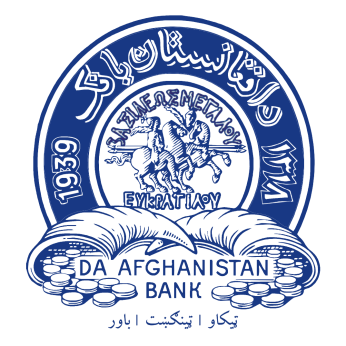 د افغانستان بانکد پولي سیاست لوی آمریتد پولي پړسوب میاشتینی راپورپه هیواد کې د قیمتونو کچې تغییراتو ته بشپړه کتنهسلواغه۱۳۹۸د پیسو پړسوب(مرغومی-سلواغه) –۱۳۹۸د پیسو پړسوب(مرغومی-سلواغه) –۱۳۹۸د پیسو پړسوب(مرغومی-سلواغه) –۱۳۹۸د پیسو پړسوب(مرغومی-سلواغه) –۱۳۹۸د پیسو پړسوب(مرغومی-سلواغه) –۱۳۹۸میاشتینی بدلونمیاشتینی بدلونکلنی بدلونکلنی بدلونتوکيسلواغهمرغومیسلواغهمرغومی۵۴.۰-۰۷.۱3.843.75ټولیز پړسوب۰۲.۰۵۲.۱6.435.99خوراکي توکي او غیرې الکولي څښاک1.08-0.621.391.65غیرې خوراکي توکي،تنباکو او چوپړتیاوې0.46-۹۴.۰4.054.22ټولیز شاخص د استوګن ځایونو،غلو دانو ،غوړیو او ټرانسپورټ څخه پرته .3.893.46پیسو پړسوب  د خلاصه شوي اوسط (۳۰%)(لنډیز Trimmed mean)دکابل شاخصدکابل شاخصدکابل شاخصدکابل شاخصدکابل شاخص1.57-0.69۷۰.۳4.14ټولیز پیسو پړسوب ۵۵.۱-1.35۰۵.۶۲۴.۶خوراکي توکي او غیر الکولي څښاک۵۹.۱-۲۶.۰۱۸.۲۷۷.۲غیرې خوراکي توکي،تنباکو او چوپړتیاوېخوراکي توکيپړسوب(مرغومی-سلواغه ) ۱۳۹۸خوراکي توکيپړسوب(مرغومی-سلواغه ) ۱۳۹۸خوراکي توکيپړسوب(مرغومی-سلواغه ) ۱۳۹۸خوراکي توکيپړسوب(مرغومی-سلواغه ) ۱۳۹۸خوراکي توکيپړسوب(مرغومی-سلواغه ) ۱۳۹۸خوراکي توکيپړسوب(مرغومی-سلواغه ) ۱۳۹۸میاشتیني بدلونمیاشتیني بدلونکلنۍ  بدلونکلنۍ  بدلونوڼډه (٪)توکيسلواغهمرغومیسلواغهمرغومیوڼډه (٪)توکي۰۲.۰۵۲.۱۴۳.۶۹۹.۵47.8 خوراکي توکو پړسوب او غیرې الکولي څښاک ۳۹.۰-۳۲.۱29.۴۴۵.۳۶.۱۴ ډوډي اوړه غلې دانې۲۶.۰۶۷.۰۲۸.۹۶۳.۸۵.۷غوښه۲۱.۰۱۴.۱-63.۲-۲۱.۳-7.۴لبنیات(شیدۍ،پنیر،هګۍ)۹۱.۰-۷۶.۲۲۷.۶۱۰.۵4.6غوړي۰۷.۰-۹۶.۰۰۶.۳۵۸.۳5.0 وچه او تازه میوه۲۹.۱۸۵..۵۹۰.۱۵۴۴.۱۶6.0سابه۷۴.۰-۱۹.۰-۳۰.۶5.05۷.۲خواږه۷۷.۰۳۷.۰۶۸.۱۷۷۸.۲۰1.3  مصاله۳۷.۰۱۶.۰۱۸.۴۰۱.۴1.4غیرې الکولي څښاکغیرې خوراکي توکيپړسوب  (مرغومی-سلواغه) ۱۳۹۸غیرې خوراکي توکيپړسوب  (مرغومی-سلواغه) ۱۳۹۸غیرې خوراکي توکيپړسوب  (مرغومی-سلواغه) ۱۳۹۸غیرې خوراکي توکيپړسوب  (مرغومی-سلواغه) ۱۳۹۸غیرې خوراکي توکيپړسوب  (مرغومی-سلواغه) ۱۳۹۸غیرې خوراکي توکيپړسوب  (مرغومی-سلواغه) ۱۳۹۸غیرې خوراکي توکيپړسوب  (مرغومی-سلواغه) ۱۳۹۸میاشتیني بدلونمیاشتیني بدلونکلنې بدلونکلنې بدلونونډه (٪)اقلاماقلامسلواغهمرغومیسلواغهمرغومیونډه (٪)اقلاماقلام۰۸.۱-۶۲.۰۳۹.۱۶۵.۱۲.۵۲۲.۵۲غیرې خوراکي توکي تنباکو او چوپړتیاوې۶۳.۰۱۱.۰۷۳.۰-۶۵.۱-۳.۰۳.۰ سګرت او تنباکو۱۵.۰۶۱.۰۴۲.۸۸۹.۶۶.۴۶.۴جامې۱۸.۳-۴۹.۱۲۳.۱-۸۹.۰۱.۱۹۱.۱۹استوګن ځای۴۶.۰۰۵.۰-۴۲.۱۰۲.۱۹.۱۱۹.۱۱دکور سامانونه۴۹.۰۲۳.۰-5.60۴۱.۴۲.۶۲.۶درملنه۰۰.۲-۷۱.۰۸۶.۳-۶۹.۴-۳.۴۳.۴  ترانسپورت۲۳.۰۱۸.۰-۶۰.۳-۹۳.۳-1.71.7مخابرات۵۳.۰۵۲.۰۶۶.۳۳۴.۴۱.۱۱.۱  اطلاعات و فرهنگ   ۰۳.۰۱۳.۰۸۰.۰۸۵.۰-0.40.4ښوونه او روزنه۱۵.۰-۲۶.۰-۱۲.۳۶۱.۳۱.۱۱.۱هوټل او رستورانت۱۳.۰۷۳.۰10.82۷۹.۹1.41.4  متفرقه